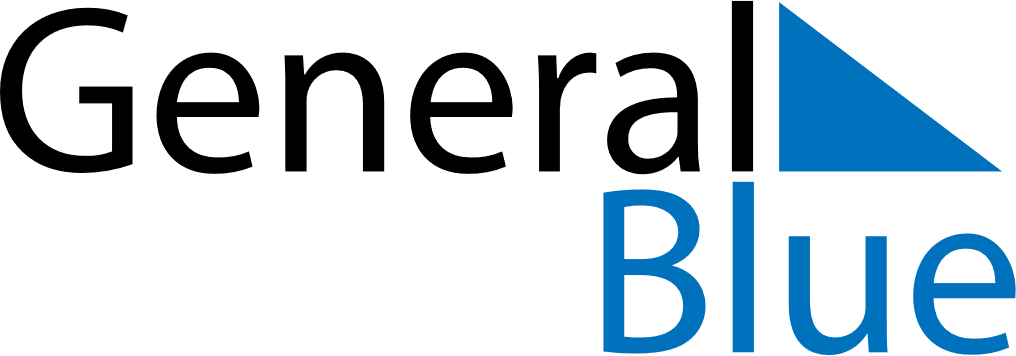 August 2021August 2021August 2021VietnamVietnamSUNMONTUEWEDTHUFRISAT123456789101112131415161718192021August Revolution Commemoration Day22232425262728Ghost Festival293031